CARLOW COUNTY COUNCIL - APPLICATION FORMComhairle Chontae Ceatharlach - Foirm Iarratais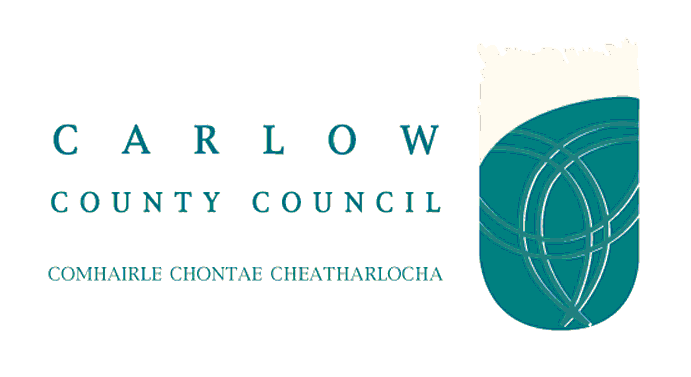 Telephone: (059) 9170300					Fax: (059) 9141503                                                               FOUR APPLICATION FORMS (one signed typed original and three full copies) when completed, should be returned to the Administrative Officer, Human Resources Section, Carlow County Council, County Buildings, Athy Road, Carlow, R93 E7R7, not later than 12.00 noon, on FRIDAY 12TH JULY 2024. (Completed application forms should be forwarded in sufficient time to ensure receipt by this deadline). Curriculum Vitae or applications by email or fax will NOT be accepted.PERSONAL DETAILS1.	Name in Full:	______________________________________________________2.	Postal Address: 	______________________________________________________Notify any change at once 	______________________________________________________in writing______________________________________________________3.	Phone number:   _________________          __________________ 	_________________[Home]	[Work]	[]4.	Email Address:	________________________________________________________________5.       Driving Licence Details: 	 Driving Licence No: _____________________
6.       Do you possess a full, unendorsed driving licence 			Yes 	 No	No 7.       Do you require a work permit/ working authorisation visa		Yes	 No	No WORK REFERENCES: Please give name, address, occupation, and email address for two responsible persons (not relatives) to whom you are personally known.  Please include your current/most recent employer details.1.______________________________________		2. _____________________________________   ______________________________________		    ____________________________________   ______________________________________		    ____________________________________  Occupation: ___________________________		    Occupation: _________________________  Email: ________________________________		    Email: ______________________________Carlow County Council welcomes applications from disabled people and information about disability is only requested on the application form in order that appropriate arrangements for the aptitude test and /or interview can be made, if necessary.Do you consider yourself disabled?   	__________________Are you registered disabled?   		__________________ If you consider yourself disabled, please give details of any specific requirements you may need for interview arrangements:__________________________________________________________________________________________________________________________________________________________________________________________________________________________________________________________________________________________EDUCATION / TRAININGPlease list all educational and technical qualifications giving period with dates spent at each school/college and particulars of Certificates [if any] obtained.  A copy of your results should be included with your application to determine your eligibility in accordance with the educational criteria as detailed in the Candidate Information Booklet. Please list all training courses undertaken (either in-house or privately): EMPLOYMENT RECORDRemember you may be shortlisted based on the information you supply in the Application Form.  Candidates are advised not to submit a Curriculum Vitae.  Anything you write may be discussed in more depth, should you be called to interview.1.	Give below details of present position.PRESENT POSITIONTITLE:	_______________________________ 	FROM (date): _______________________EMPLOYER:	_______________________________________________________________________MAIN RESPONSIBILITIES [in bullet point format]:________________________________________________________________________________________________________________________________________________________________________________________________________________________________________________________________________________________________________________________________________________________________________________________________________________________________________________________________________________________________________________________________________________2.	Give below in date order full particulars of ALL other relevant employment or experience to date.  Indicate clearly the type of experience, especially experience specified as essential or desirable in the qualifications for the post.  CompetenciesA number of key competencies (necessary skills and qualities) have been identified as being essential for the effective performance of the role of CREATIVE PLACES BAGENALSTOWN CO-ORDINATOR (36 MONTH CONTRACT)Outline one brief example of how and where you have displayed the competencies below.  The example may be drawn from your experience in various settings including professional, community or voluntary.  Shortlisting may apply based on the information supplied on application form and requirements of the position.Candidates called for interview will be assessed on the following competencies and a brief summary of a particular situation which demonstrate your approach should be give hereunder: DELIVERING RESULTS:PERFORMANCE THROUGH PEOPLE:PERSONAL EFFECTIVENESS:Please indicate any particular experience and/or achievements you consider relevant to this post:List any leisure interest, distinguishing those in which you are actively involved:______________________________________________________________________________________________________________________________________________________________________________________________________________________________________________________________________________________________________________________________________________________________________________________________________________________________________________________________________________________________________If appointed, what is the earliest date you can take up duty: ___________________________AUTHORISATION & DECLARATION BY CANDIDATEI hereby authorise Carlow County Council if necessary to verify separately my educational qualifications with any of the Educational Institutions I attended. I hereby authorise Carlow County Council, if necessary, to make an Application for Garda Vetting.  I solemnly declare that the replies to the questions written above by me to Carlow County Council are true and complete and I have not withheld any material fact.    I note that any incorrect answer given by me, or the withholding of any material facts, may result in my not being considered for employment with Carlow County Council, or after employment, in my dismissal. I, THE UNDERSIGNED, HERY SOLEMNLY DECLARE, ALL THE FOREGOING PARTICULARS TO BE TRUESIGNATURE OF APPLICANT:	__________________________________		                                        DATE:          __________________________________NOTE:  FOUR FULLY COMPLETED APPLICATION FORMS (original signed copy plus 3 full copies) must be submitted.  Curriculum Vitae or applications by email or fax will NOT be accepted.Before signing the above please ensure that you have replied fully to all questions and that you have included 4 copies of your application form.  You should also satisfy yourself that you are eligible under the qualifications.  Carlow County Council may not be in a position to investigate the eligibility of all candidates in advance of the interview / examination, and hence persons who are ineligible but nevertheless enter may put themselves to unnecessary expense. In accordance with the principles of the General Data Protection Regulations, the information sought in relation to this recruitment campaign will not be used for any other purpose by Carlow County Council and will be destroyed following the expiry of any panel put in place in respect of this competition.If you wish to have your application form acknowledged, please enclose a stamped addressed envelope. Applications received after the closing date (12.00 Noon on Friday 12th July 2024) will NOT be considered. it should be clearly noted that canvassing on behalf of candidates will lead to their disqualification from the competitionCARLOW COUNTY COUNCIL IS AN EQUAL OPPORTUNITIES EMPLOYERDatesDatesSchool/College AttendedExaminationYear TakenFromToDatesDatesOrganisation/BodyCourse TitleQualifications obtainedFrom ToDatesDatesDatesName & Address of EmployerTITLE OF POST & DESCRIPTION OF DUTIESPlease indicate whether post is Permanent/Temporary/ActingPeriod in MonthsFromToName & Address of EmployerTITLE OF POST & DESCRIPTION OF DUTIESPlease indicate whether post is Permanent/Temporary/ActingMANAGEMENT AND CHANGE: